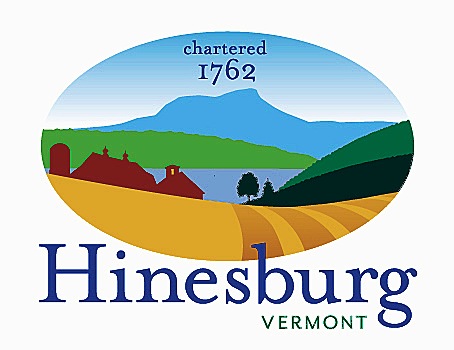 Affordable Housing CommitteeTown of Hinesburg10632 Route 116 Hinesburg VT 05461802.482.2281  |  hinesburg.org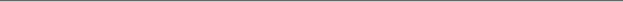 HINESBURG AFFORDABLE HOUSING COMMITTEE MEETING7:00 PM    Tuesday      November 29, 2022     Remote Zoom Meeting OnlyComputer/tablet/smartphone - https://us06web.zoom.us/j/89758481068?pwd=OUtZZU5HamRDY0RkUk1qUVJkbWFJZz09Meeting ID: 897 5848 1068   Passcode: hahc123Topic: Hinesburg Affordable Housing Committee   Time: November 29, 2022 07:00 PM Eastern Time Email Carl Bohlen, Chair of HAHC at larcredsox@gmavt.net if you have difficulty connecting. AGENDACall to order/Public Comment								7:00 PMAdditions/Deletions to agenda								7:00 PMPublic Comment									7:05 PMHinesburg Center 2 Discussion, Brett Grabowski invited to join us 		7:05 PMApprove $50,000 grant to Cathedral Square for Kelley’s Field 				7:35 PMADU Forum Follow up									7:40 PM							Proposed Housing Fund Discussion							7:45 PMBudget request for FY24								7:50 PMARPA request for Housing								7:55 PMHousing Project Updates								8:00 PMPreparation of Committee Report for the Town Report				8:05 PMCommittee Membership Discussion							8:10 PMApprove Minutes from October 25					   		8:15 PMADJOURN	 